СОВЕТ  ДЕПУТАТОВСЕЛЬСКОГО  ПОСЕЛЕНИЯ  ДУРОВСКИЙ  СЕЛЬСОВЕТ Добринского  муниципального  района Липецкой области55 -я сессия  IV-го созываРЕШЕНИЕ20.11.2013г.                         с. Дурово                              № 149 -рс  «О внесении изменений в бюджет сельского поселения Дуровский сельсовет Добринского муниципального района Липецкой области Российской Федерации на 2013 год и на плановый период 2014 - 2015 годы»           Рассмотрев  представленный администрацией  сельского поселения проект решения «О внесении изменений в  бюджет сельского поселения Дуровский  сельсовет Добринского муниципального района Липецкой области Российской Федерации  на 2013 год и на плановый период 2014 и 2015 годы» (утвержденный решением Совета депутатов сельского поселения от 18.12.2012г. № 116-рс, (в редакции решения Совета депутатов сельского поселения № 120-рс от 23.01.2013, №122-рс от 16.02.2013г.,№127-рс от 23.04.2013г.,№129-рс от 08.05.2013г..от 17.06.13г., № 135-рс от 05.08.13г.,№140-рс от20.08.13г.,№143-рс от 13.09.13г., №144 от 10.10.2013г. )руководствуясь положением «О бюджетном процессе сельского поселения Дуровский сельсовет», принятое решением Совета депутатов сельского поселения Дуровский сельсовет от 24.12.2010г. № 36-рс и  Уставом сельского поселения Дуровский сельсовет,  учитывая  решение постоянных комиссий, Совет депутатов сельского поселения   Дуровский сельсовет.         РЕШИЛ:Принять изменения в бюджет сельского поселения Дуровский сельсовет Добринского муниципального района Липецкой области Российской Федерации на 2013 год и на плановый период 2014 и 2015 годы» (утвержденный решением Совета депутатов сельского поселения Дуровский сельсовет от 18.12.2012г. № 116-рс, (в редакции решения Совета депутатов сельского поселения Дуровский сельсовет № 120-рс от 23.01.2013г., №122 –рс от 16.02.2013г., №127-рс от 23.04.2013г., №129-рсот 08.05.2013г..№133-рс от 17.06.13г., №135-рс от 05.08.13г., №140-рс от 20.08.13г., №143-=рс от 13.09.13г., №144 от 10.10.2013г.)) (согласно приложения).    2.Направить указанный нормативно-правовой акт главе сельского поселения для подписания и официального обнародования.    3. Настоящее решение вступает в силу со дня его официального обнародования.Председатель Совета депутатовсельского поселения  Дуровский сельсовет                                     С.В.ХодяковПринятырешением  Совета депутатовсельского поселенияДуровский сельсоветДобринского муниципального районаЛипецкой области Российской Федерации№  149 -рс от 20.11.2013г.ИЗМЕНЕНИЯв Бюджет сельского поселения Дуровский сельсовет Добринского муниципального района Липецкой области Российской Федерации на 2013 год и на плановый период 2014 и 2015 годов» (утвержденный решением Совета депутатов сельского поселения Дуровский сельсовет от 18.12.2012г. № 116-рс, в редакции решения Совета депутатов сельского поселения Дуровский сельсовет № 120-рс от 23.01.2013г, № 122-рс от 16.02.2013г., №127-рс от 23.04.2013г., №129-рс от 08.05.2013г. №133-рс от 17.06.13г., №135-рс от 05.08.13г., №140-рс от 20.08.13г., №143-рс от 13.09.13г., №144 от 10.10.2013г.)      Внести в Бюджет сельского поселения Дуровский сельсовет Добринского муниципального района Липецкой области Российской Федерации на 2013 год и на плановый период 2014 и 2015 годов следующие изменения:1. Внести в бюджет сельского поселения Дуровский сельсовет Добринского муниципального района Липецкой области Российской Федерации на 2013 год и на плановый период 2014 и 2015 годов следующие изменения:1.В статье 1»Основные характеристики бюджета сельского поселения на 2013 год и плановый период 2014 и 2015годов»1.В статье 1 «Основные характеристики бюджета сельского поселения на 2013год и плановый период 2014 и 2015годов»1.п.1 подп.1 цифры «3999356,07» заменить на цифры «4049156,07»2.п.1 подп.2 цифры «4920548,07» заменить на цифры «4970348,07»2.В статье 4 «Объемы поступлений доходов в бюджет сельского поселения»Приложение 5  изложить в новой редакции (прилагается);3. В статье 5 «Бюджетные ассигнования бюджета сельского поселения на 2013год и плановый период 2014 и 2015годов»              Приложение 7 изложить в новой редакции (прилагается); Приложение 9 изложить в новой редакции (прилагается);Приложение 11 изложить в новой редакции (прилагается);Приложение 19 изложить в новой редакции (прилагается);Глава  администрации  сельского поселения Дуровский сельсовет                      С.В.Ходяков                                                            Приложение 7		                                                             К бюджету сельского поселения                                                                                    Дуровский сельсовет Добринского                                                                                  муниципального района Липецкой области                                                                                                                                                   Российской Федерации на 2013год и плановый                                                                                 Период 2014 и 2015годовРаспределение бюджетных ассигнованийсельского поселения  по разделам и подразделам  классификации расходов бюджетов Российской Федерации на 2013 год							Руб.	Приложение 9                                                                            к бюджету сельского поселения                                                                       Дуровский сельсовет Добринского                                                                      муниципального района Липецкой                                                                      области Российской Федерации                                                                      на2013 год и плановый перио2014 и 2015                                                                                                                                                                                                годы                             ВЕДОМСТВЕННАЯ   СТРУКТУРА	расходов бюджета сельского поселения на 2013 год										                руб.Приложение 11                                                                      к бюджету сельского поселения                                                                       Дуровский сельсовет Добринского                                                                      муниципального района Липецкой                                                                      области Российской Федерации                                                                      на2013 год и плановый период2014 и 2015годыРаспределение расходов бюджета сельского поселения по разделам, подразделам, целевым статьям и видам расходов классификации расходов бюджетовна 2013годПриложение 19                                                                      к бюджету сельского поселения                                                                       Дуровский сельсовет Добринского                                                                      муниципального района Липецкой                                                                      области Российской Федерации                                                                      на2013 год и плановый перио2014 и    2015годы                                                                               Распределение ассигнований из бюджета сельского поселенияна реализацию поселенческих целевых программна 2013 год							                                                                                                                               руб.Приложение 5К бюджету сельского поселения Дуровский сельсовет ДобринскогоМуниципального района ЛипецкойОбласти Российской ФедерацииНа 2013год и плановый период 2014 и 2015годыОбъем доходов по бюджету                                                                                                                          Дуровского сельского поселения на 2013 годПриложение 5К бюджету сельского поселения Дуровский сельсовет ДобринскогоМуниципального района ЛипецкойОбласти Российской ФедерацииНа 2013год и плановый период 2014 и 2015годыОбъем доходов по бюджету                                                                                                                          Дуровского сельского поселения на 2013 годПриложение 5К бюджету сельского поселения Дуровский сельсовет ДобринскогоМуниципального района ЛипецкойОбласти Российской ФедерацииНа 2013год и плановый период 2014 и 2015годыОбъем доходов по бюджету                                                                                                                          Дуровского сельского поселения на 2013 годПриложение 5К бюджету сельского поселения Дуровский сельсовет ДобринскогоМуниципального района ЛипецкойОбласти Российской ФедерацииНа 2013год и плановый период 2014 и 2015годыОбъем доходов по бюджету                                                                                                                          Дуровского сельского поселения на 2013 годПриложение 5К бюджету сельского поселения Дуровский сельсовет ДобринскогоМуниципального района ЛипецкойОбласти Российской ФедерацииНа 2013год и плановый период 2014 и 2015годыОбъем доходов по бюджету                                                                                                                          Дуровского сельского поселения на 2013 годПриложение 5К бюджету сельского поселения Дуровский сельсовет ДобринскогоМуниципального района ЛипецкойОбласти Российской ФедерацииНа 2013год и плановый период 2014 и 2015годыОбъем доходов по бюджету                                                                                                                          Дуровского сельского поселения на 2013 годПриложение 5К бюджету сельского поселения Дуровский сельсовет ДобринскогоМуниципального района ЛипецкойОбласти Российской ФедерацииНа 2013год и плановый период 2014 и 2015годыОбъем доходов по бюджету                                                                                                                          Дуровского сельского поселения на 2013 годПриложение 5К бюджету сельского поселения Дуровский сельсовет ДобринскогоМуниципального района ЛипецкойОбласти Российской ФедерацииНа 2013год и плановый период 2014 и 2015годыОбъем доходов по бюджету                                                                                                                          Дуровского сельского поселения на 2013 годПриложение 5К бюджету сельского поселения Дуровский сельсовет ДобринскогоМуниципального района ЛипецкойОбласти Российской ФедерацииНа 2013год и плановый период 2014 и 2015годыОбъем доходов по бюджету                                                                                                                          Дуровского сельского поселения на 2013 годПриложение 5К бюджету сельского поселения Дуровский сельсовет ДобринскогоМуниципального района ЛипецкойОбласти Российской ФедерацииНа 2013год и плановый период 2014 и 2015годыОбъем доходов по бюджету                                                                                                                          Дуровского сельского поселения на 2013 годПриложение 5К бюджету сельского поселения Дуровский сельсовет ДобринскогоМуниципального района ЛипецкойОбласти Российской ФедерацииНа 2013год и плановый период 2014 и 2015годыОбъем доходов по бюджету                                                                                                                          Дуровского сельского поселения на 2013 годПриложение 5К бюджету сельского поселения Дуровский сельсовет ДобринскогоМуниципального района ЛипецкойОбласти Российской ФедерацииНа 2013год и плановый период 2014 и 2015годыОбъем доходов по бюджету                                                                                                                          Дуровского сельского поселения на 2013 годПриложение 5К бюджету сельского поселения Дуровский сельсовет ДобринскогоМуниципального района ЛипецкойОбласти Российской ФедерацииНа 2013год и плановый период 2014 и 2015годыОбъем доходов по бюджету                                                                                                                          Дуровского сельского поселения на 2013 годПриложение 5К бюджету сельского поселения Дуровский сельсовет ДобринскогоМуниципального района ЛипецкойОбласти Российской ФедерацииНа 2013год и плановый период 2014 и 2015годыОбъем доходов по бюджету                                                                                                                          Дуровского сельского поселения на 2013 год(в рублях)(в рублях)(в рублях)Код бюджетной классификацииНаименование показателейНаименование показателейНаименование показателейСумма                         2013 г.Сумма                         2013 г.Сумма                         2013 г.Код бюджетной классификацииНаименование показателейНаименование показателейНаименование показателейСумма                         2013 г.Сумма                         2013 г.Сумма                         2013 г.Налоговые доходыНалоговые доходыНалоговые доходы1 088 6551 088 6551 088 655101 02000 01 0000 110Налог на доходы с физических лицНалог на доходы с физических лицНалог на доходы с физических лиц427805427805427805106 01000 00 0000 110Налог на имущество с физических лицНалог на имущество с физических лицНалог на имущество с физических лиц199601996019960106 06000 00 0000 110Земельный налогЗемельный налогЗемельный налог640 890640 890640 890Неналоговые доходыНеналоговые доходыНеналоговые доходы909505909505909505111 05010 00 0000 120Доходы, получаемые в виде арендной платы за участки, государственная собственность на которые не разграничена и которые расположены в границах городских округов, а также средства от продажи права на заключение договоров аренды указанных земельных участковДоходы, получаемые в виде арендной платы за участки, государственная собственность на которые не разграничена и которые расположены в границах городских округов, а также средства от продажи права на заключение договоров аренды указанных земельных участковДоходы, получаемые в виде арендной платы за участки, государственная собственность на которые не разграничена и которые расположены в границах городских округов, а также средства от продажи права на заключение договоров аренды указанных земельных участков909005909005909005114 06000 00 0000 000Доходы от продажи участков, гос. собственность на которые не разграниченаДоходы от продажи участков, гос. собственность на которые не разграниченаДоходы от продажи участков, гос. собственность на которые не разграничена5005005001 00 00000 00 0000 000ИТОГО СОБСТВЕННЫХ  ДОХОДОВИТОГО СОБСТВЕННЫХ  ДОХОДОВИТОГО СОБСТВЕННЫХ  ДОХОДОВ1 998 1601 998 1601 998 1602 02 01000 00 0000 000Дотации из районного фонда финансовой поддержки поселенийДотации из районного фонда финансовой поддержки поселенийДотации из районного фонда финансовой поддержки поселений5840058400584002 02 01000 00 0000 000Дотация из областного фонда финансовой поддержки поселенийДотация из областного фонда финансовой поддержки поселенийДотация из областного фонда финансовой поддержки поселений712 200712 200712 2002 02 01000 00 0000 151Дотация из областного фонда на поддержку мер по обеспечению сбалансированности местных бюджетовДотация из областного фонда на поддержку мер по обеспечению сбалансированности местных бюджетовДотация из областного фонда на поддержку мер по обеспечению сбалансированности местных бюджетов5121005121005121002 02 03000 00 0000 000Субвенция бюджетам поселений на осуществление первичного воинского учета на территориях, где отсутствуют военные комиссариатыСубвенция бюджетам поселений на осуществление первичного воинского учета на территориях, где отсутствуют военные комиссариатыСубвенция бюджетам поселений на осуществление первичного воинского учета на территориях, где отсутствуют военные комиссариаты6030060300603002  0202999 10 0000 151СубсидииСубсидииСубсидии705139.07705139.07705139.072 02 04041 10 0000 151Межбюджетные трансферты, передаваемые бюджетам поселений, на подключение общедоступных библиотек Российской Федерации к сети Интернет и развитие системы библиотечного дела с учетом задачи расширения информационных технологий и оцифровкиМежбюджетные трансферты, передаваемые бюджетам поселений, на подключение общедоступных библиотек Российской Федерации к сети Интернет и развитие системы библиотечного дела с учетом задачи расширения информационных технологий и оцифровкиМежбюджетные трансферты, передаваемые бюджетам поселений, на подключение общедоступных библиотек Российской Федерации к сети Интернет и развитие системы библиотечного дела с учетом задачи расширения информационных технологий и оцифровки2857285728572 00 00000 00 0000 000Безвозмездные поступления, всегоБезвозмездные поступления, всегоБезвозмездные поступления, всего2050996,072050996,072050996,07ВСЕГО ДОХОДОВВСЕГО ДОХОДОВВСЕГО ДОХОДОВ4049156,074049156,074049156,07НаименованиеРазделПодразделСУММААдминистрация Дуровского сельсовета Добринского района всего4970348,07Общегосударственные вопросы01001681476,07Функционирование Правительства Российской Федерации, высших исполнительных органов государственной власти субъектов Российской Федерации, местных администраций 01041523198Обеспечение деятельности финансовых, налоговых и таможенных органов и органов финансового(финансово-бюджетного) надзора010686210Обеспечение проведения выборов и референдумов010750000Другие общегосударственные вопросы011322068,07Национальная оборона020060300Мобилизационная  и вневойсковая подготовка020360300Национальная экономика0400853693Дорожное хозяйство(дорожные фонды)0409853693Жилищно-коммунальное хозяйство05001034251Коммунальное хозяйство0502532642Благоустройство0503501609Культура,  кинематография 08001340628Культура 08011340628НаименованиеГлавныйраспорядительРазделПодразделЦелевая статьяВид расходовСУММААдминистрация Дуровского сельсовета Добринского района всего9064970348,07Общегосударственные вопросы90601001681476,07Функционирование Правительства Российской Федерации, высших исполнительных органов государственной власти субъектов Российской Федерации, местных администраций 90601041523198Руководство и управление в сфере установленных функций органов государственной власти субъектов Российской Федерации  и органов местного самоуправления9060104002 00 001506494Центральный аппарат9060104002 04 00906393Расходы на выплаты персоналу органов местного самоуправления90601 04002 04 00150627833Фонд оплаты труда и страховые взносы9060104002 04 00151603206Иные выплаты персоналу, за исключением фонда оплаты труда9060104002 04 0015224627Иные закупки товаров, работ и услуг для муниципальных нужд 9060104002 04 00250238716Закупка товаров, работ и услуг в сфере информационно- коммуникационных технологий 9060104002 04 00252140187Прочая закупка товаров, работ и услуг для муниципальных нужд90601 04002 04 0025498529Иные бюджетные ассигнования9060104002 04 0080039844Уплата налогов, сборов и иных платежей9060104002 04 0085039844Уплата налога на имущество организаций и земельного налога9060104002 04 008515000Уплата прочих налогов, сборов и иных платежей9060104002 04 0085234844Глава местной администрации (исполнительно-распорядительного органа муниципального образования)9060104002 08 00600101Расходы на выплаты персоналу органов местного самоуправления9060104002 08 00150600101Фонд оплаты труда и страховые взносы9060104002 08 00151575683Иные выплаты персоналу, за исключением фонда оплаты труда9060104002 08 0015224418Межбюджетные трансферты бюджетам муниципальных районов из бюджетов поселений и межбюджетные трансферты бюджетам поселений из бюджетов муниципальных районов на осуществление части полномочий по решению вопросов местного значения в соответствии с заключенным соглашением9060104521 06 0016704Межбюджетные трансферты9060104521 06 0050016704Иные межбюджетные трансферты9060104521 06 0054016704Обеспечение деятельности финансовых, налоговых и таможенных органов и органов финансового(финансово-бюджетного) надзора906010686210Межбюджетные трансферты бюджетам муниципальных районов из бюджетов поселений и межбюджетные трансферты бюджетам поселений из бюджетов муниципальных районов на осуществление части полномочий по решению вопросов местного значения в соответствии с заключенным соглашением9060106521 06 0086210Межбюджетные трансферты9060106521 06 0050086210Иные межбюджетные трансферты9060106521 06 0054086210Обеспечение проведения выборов и референдумов9060107             50000Проведение выборов и референдумов9060107020 00 00             50000Проведение выборов в представительные органы муниципального образования 9060107020 00 02           50000Прочая закупка товаров, работ и услуг для муниципальных нужд9060107020 00 02254            50000Другие общегосударственные вопросы906011322068,07Реализация государственных функций, связанных с общегосударственным управлением906011309200002142Выполнение других обязательств государства906011309203002142Иные бюджетные ассигнования90601130920 3008002142Уплата налогов, сборов и иных платежей90601130920 3008502142Уплата прочих налогов, сборов и иных платежей90601130920 3008522142Межбюджетные трансферты90601135210 00019926,07Субсидии бюджетам муниципальных образований для софинансирования расходных обязательств, возникщих         при выполнении полномочий органов местного самоуправления по вопросам местного значения90601135210 10010687,07Субсидии на приобретение сетевого программного обеспечения по ведению похозяйственного учета в поселениях90601135210 1247290,14Прочая закупка товаров, работ и услуг для муниципальных нужд90601135210 1242527290,14Субсидии на повышение квалификации му-ниципальных служащих органов местного самоуправления поселений, муниципальных районов и городских округов90601135210 1283396,93Прочая закупка товаров, работ и услуг для муниципальных нужд90601135210 1282543396,93Межбюджетные трансферты бюджетам муниципальных районов из бюджетов поселений и межбюджетные трансферты бюджетам поселений из бюджетов муниципальных районов на осуществление части полномочий по решению вопросов местного значения в соответствии с заключенным соглашением9060113521 06 009239Прочая закупка товаров, работ и услуг для муниципальных нужд9060113Межбюджетные трансферты9060113521 06 005009239Иные межбюджетные трансферты9060113521 06 005409239Национальная оборона906020060300Мобилизационная  и вневойсковая подготовка906020360300Руководство и управление в сфере установленных функций9060203001 00 0060300Осуществление первичного воинского учета на территориях, где отсутствуют военные комиссариаты9060203001 36 0060300Расходы на выплаты персоналу  органов местного самоуправления9060203001 36 0015052470Фонд оплаты труда и страховые взносы9060203001 36 0015152470Иные закупки товаров, работ и услуг для муниципальных нужд9060203001 36 002507830Прочая закупка товаров, работ и услуг для муниципальных нужд9060203001 36 002547830Национальная экономика9060400853693Дорожное хозяйство(дорожные фонды)9060409853693Региональные программы90604095220000337465Субсидии на реализацию муниципальных программ90604095229100337465Иные закупки товаров, работ и услуг для муниципальных нужд90604095229100250337465Прочая закупка товаров, работ и услуг для муниципальных нужд90604095229100254337465Целевые программы муниципальных образований9060409795 00 00516228Целевая поселенческая программа «Благоустройство сельского поселения Дуровский сельсовет на 2013 год»9060409795 04 00516228Целевая поселенческая программа «Благоустройство сельского поселения Дуровский сельсовет на 2013 год» (содержание автомобильных дорог)9060409795 04 02516228Иные закупки товаров, работ и услуг для муниципальных нужд 9060409795 04 02250516228Прочая закупка товаров, работ и услуг для муниципальных нужд9060409795 04 02254516228Жилищно-коммунальное хозяйство90605001034251Коммунальное хозяйство9060502532642Поселенческая целевая программа «Коммунальное хозяйство сельского поселения Дуровский сельсовет на 2013год»90605027950600532642Иные закупки товаров, работ и услуг для муниципальных нужд 90605027950600250532642Прочая закупка товаров, работ и услуг для муниципальных нужд90605027950600254532642Благоустройство9060503501609Межбюджетные трансферты90605035210000175187Субсидии бюджетам муниципальных образований для софинансирования расходных обязательств, возникших при выполнении полномочий органов местного самоуправления по вопросам местного значения90605035210129175187Прочая закупка товаров, работ и услуг для муниципальных нужд90605035210129254175187Целевые программы муниципальных образований90605037950000326422Целевая поселенческая программа «Благоустройство сельского поселения Дуровский сельсовет 2013 год»90605037950400326422Целевая поселенческая программа «Благоустройство сельского поселения Дуровский сельсовет 2013 год» (уличное освещение)90605037950401135284Иные закупки товаров, работ и услуг для муниципальных нужд 90605037950401250135284Прочая закупка товаров, работ и услуг для муниципальных нужд90605037950401254135284Целевая поселенческая программа «Благоустройство сельского поселения Дуровский сельсовет на 2012 год»(мероприятия по организации и содержанию мест захоронения)9060503795040432160Иные закупки товаров, работ и услуг для муниципальных нужд 9060503795040425032160Прочая закупка товаров, работ и услуг для муниципальных нужд9060503795040425432160Целевая поселенческая программа «Благоустройство сельского поселения Дуровский сельсовет на 2012 год»(прочие мероприятия по благоустройству)90605037950405158978Иные закупки товаров, работ и услуг для муниципальных нужд 90605037950405250158978Прочая закупка товаров, работ и услуг для муниципальных нужд90605037950405254158978Культура,  кинематография 90608001340628Культура 90608011340628Учреждения культуры и мероприятия в сфере культуры и кинематографии9060801440 00 00911085Подключение общедоступных библиотек Российской Федерации к сети Интернет и развитие системы библиотечного дела с учетом задачи расширения информационных технологий и оцифровки9060801440 09 002857Предоставление субсидий муниципальным бюджетным, автономным учреждениям и иным некоммерческим организациям9060801440 09 009002857Субсидии автономным учреждениям9060801440 09 009202857Субсидии автономным учреждениям на иные цели9060801440 09 009222857Обеспечение деятельности подведомственных учреждений9060801440 99 00908228Предоставление субсидий  районным бюджетным, автономным учреждениям и иным некоммерческим организациям 9060801440 99 00900908228Субсидии бюджетным учреждениям9060801440 99 00910292058Субсидии бюджетным учреждениям на финансовое обеспечение муниципального задания на оказание муниципальных услуг (выполнение работ)9060801440 99 00911 292058Субсидии автономным учреждениям9060801440 99 00920616170Субсидии автономным учреждениям на финансовое обеспечение муниципального задания на оказание муниципальных услуг (выполнение работ)9060801440 99 00921616170Библиотеки9060801442 00 00247743Обеспечение деятельности подведомственных учреждений9060801442 99 00247743Предоставление субсидий  муниципальным бюджетным, автономным учреждениям и иным некоммерческим организациям 9060801442 99 00900247743Субсидии бюджетным учреждениям9060801442 99 0091071935Субсидии бюджетным учреждениям на финансовое обеспечение муниципального задания на оказание муниципальных услуг (выполнение работ)9060801442 99 0091171935Субсидии автономным учреждениям9060801442 99 00920175808Субсидии автономным учреждениям на финансовое обеспечение муниципального задания на оказание муниципальных услуг (выполнение работ)9060801442 99 00921175808Межбюджетные трансферты9060801521 00 00181800Субсидии бюджетам муниципальных образований для софинансирования расходных обязательств, возникших при выполнении полномочий органов местного самоуправления по вопросам местного значения90608015210 100181800Субсидии на повышение оплаты труда работников культуры муниципальных учреждений в соответствии с Указом Президента Российской Федерации от 7 мая 2012 года N597 «О мероприятиях по реализации государственной социальной политики»9060801521 0139181800Предоставление субсидий районным бюджетным, автономным учреждениям и иным некоммерческим организациям 9060801521 0139900181800Субсидии автономным  учреждениям90608015210139920181800Субсидии автономным  учреждениям на иные цели90608015210139922181800рубменованиеРазделПодразделЦелевая статьяВид расходовСУММААдминистрация Дуровского сельсовета Добринского района всего4970348,07Общегосударственные вопросы01001681476,07Функционирование Правительства Российской Федерации, высших исполнительных органов государственной власти субъектов Российской Федерации, местных администраций 01041523198Руководство и управление в сфере установленных функций органов государственной власти субъектов Российской Федерации  и органов местного самоуправления0104002 00 001506494Центральный аппарат0104002 04 00906393Расходы на выплаты персоналу органов местного самоуправления01 04002 04 00150627833Фонд оплаты труда и страховые взносы0104002 04 00151603206Иные выплаты персоналу, за исключением фонда оплаты труда0104002 04 0015224627Иные закупки товаров, работ и услуг для муниципальных нужд 0104002 04 00250238716Закупка товаров, работ и услуг в сфере информационно- коммуникационных технологий 0104002 04 00252140187Прочая закупка товаров, работ и услуг для муниципальных нужд01 04002 04 0025498529Иные бюджетные ассигнования0104002 04 0080039844Уплата налогов, сборов и иных платежей0104002 04 0085039844Уплата налога на имущество организаций и земельного налога0104002 04 008515000Уплата прочих налогов, сборов и иных платежей0104002 04 0085234844Глава местной администрации (исполнительно-распорядительного органа муниципального образования)0104002 08 00600101Расходы на выплаты персоналу органов местного самоуправления0104002 08 00150600101Фонд оплаты труда и страховые взносы0104002 08 00151575683Иные выплаты персоналу, за исключением фонда оплаты труда0104002 08 0015224418Межбюджетные трансферты бюджетам муниципальных районов из бюджетов поселений и межбюджетные трансферты бюджетам поселений из бюджетов муниципальных районов на осуществление части полномочий по решению вопросов местного значения в соответствии с заключенным соглашением0104521 06 0016704Межбюджетные трансферты0104521 06 0050016704Иные межбюджетные трансферты0104521 06 0054016704Обеспечение деятельности финансовых, налоговых и таможенных органов и органов финансового(финансово-бюджетного) надзора010686210Межбюджетные трансферты бюджетам муниципальных районов из бюджетов поселений и межбюджетные трансферты бюджетам поселений из бюджетов муниципальных районов на осуществление части полномочий по решению вопросов местного значения в соответствии с заключенным соглашением0106521 06 0086210Межбюджетные трансферты0106521 06 0050086210Иные межбюджетные трансферты0106521 06 0054086210Обеспечение проведения выборов и референдумов0107             50000Проведение выборов и референдумов0107020 00 00             50000Проведение выборов в представительные органы муниципального образования 0107020 00 02           50000Прочая закупка товаров, работ и услуг для муниципальных нужд0107020 00 02254            50000Другие общегосударственные вопросы011322068,07Реализация государственных функций, связанных с общегосударственным управлением011309200002142Выполнение других обязательств государства011309203002142Иные бюджетные ассигнования01130920 3008002142Уплата налогов, сборов и иных платежей01130920 3008502142Уплата прочих налогов, сборов и иных платежей01130920 3008522142Межбюджетные трансферты01135210 00019926,07Субсидии бюджетам муниципальных образований для софинансирования расходных обязательств, возникщих         при выполнении полномочий органов местного самоуправления по вопросам местного значения01135210 10010687,07Субсидии на приобретение сетевого программного обеспечения по ведению похозяйственного учета в поселениях01135210 1247290,14Прочая закупка товаров, работ и услуг для муниципальных нужд01135210 1242527290,14Субсидии на повышение квалификации му-ниципальных служащих органов местного самоуправления поселений, муниципальных районов и городских округов01135210 1283396,93Прочая закупка товаров, работ и услуг для муниципальных нужд01135210 1282543396,93Межбюджетные трансферты бюджетам муниципальных районов из бюджетов поселений и межбюджетные трансферты бюджетам поселений из бюджетов муниципальных районов на осуществление части полномочий по решению вопросов местного значения в соответствии с заключенным соглашением0113521 06 009239Прочая закупка товаров, работ и услуг для муниципальных нужд0113Межбюджетные трансферты0113521 06 005009239Иные межбюджетные трансферты0113521 06 005409239Национальная оборона020060300Мобилизационная  и вневойсковая подготовка020360300Руководство и управление в сфере установленных функций0203001 00 0060300Осуществление первичного воинского учета на территориях, где отсутствуют военные комиссариаты0203001 36 0060300Расходы на выплаты персоналу  органов местного самоуправления0203001 36 0015052470Фонд оплаты труда и страховые взносы0203001 36 0015152470Иные закупки товаров, работ и услуг для муниципальных нужд0203001 36 002507830Прочая закупка товаров, работ и услуг для муниципальных нужд0203001 36 002547830Национальная экономика0400853693Дорожное хозяйство(дорожные фонды)0409853693Региональные программы04095220000337465Субсидии на реализацию муниципальных программ04095229100337465Иные закупки товаров, работ и услуг для муниципальных нужд04095229100250337465Прочая закупка товаров, работ и услуг для муниципальных нужд04095229100254337465Целевые программы муниципальных образований0409795 00 00516228Целевая поселенческая программа «Благоустройство сельского поселения Дуровский сельсовет на 2013 год»0409795 04 00516228Целевая поселенческая программа «Благоустройство сельского поселения Дуровский сельсовет на 2013 год» (содержание автомобильных дорог)0409795 04 02516228Иные закупки товаров, работ и услуг для муниципальных нужд 0409795 04 02250516228Прочая закупка товаров, работ и услуг для муниципальных нужд0409795 04 02254516228Жилищно-коммунальное хозяйство05001034251Коммунальное хозяйство0502532642Поселенческая целевая программа «Коммунальное хозяйство сельского поселения Дуровский сельсовет на 2013год»05027950600532642Иные закупки товаров, работ и услуг для муниципальных нужд 05027950600250532642Прочая закупка товаров, работ и услуг для муниципальных нужд05027950600254532642Благоустройство0503501609Межбюджетные трансферты05035210000175187Субсидии бюджетам муниципальных образований для софинансирования расходных обязательств, возникших при выполнении полномочий органов местного самоуправления по вопросам местного значения05035210129175187Прочая закупка товаров, работ и услуг для муниципальных нужд05035210129254175187Целевые программы муниципальных образований05037950000326422Целевая поселенческая программа «Благоустройство сельского поселения Дуровский сельсовет 2013 год»05037950400326422Целевая поселенческая программа «Благоустройство сельского поселения Дуровский сельсовет 2013 год» (уличное освещение)05037950401135284Иные закупки товаров, работ и услуг для муниципальных нужд 05037950401250135284Прочая закупка товаров, работ и услуг для муниципальных нужд05037950401254135284Целевая поселенческая программа «Благоустройство сельского поселения Дуровский сельсовет на 2012 год»(мероприятия по организации и содержанию мест захоронения)0503795040432160Иные закупки товаров, работ и услуг для муниципальных нужд 0503795040425032160Прочая закупка товаров, работ и услуг для муниципальных нужд0503795040425432160Целевая поселенческая программа «Благоустройство сельского поселения Дуровский сельсовет на 2012 год»(прочие мероприятия по благоустройству)05037950405158978Иные закупки товаров, работ и услуг для муниципальных нужд 05037950405250158978Прочая закупка товаров, работ и услуг для муниципальных нужд05037950405254158978Культура,  кинематография 08001340628Культура 08011340628Учреждения культуры и мероприятия в сфере культуры и кинематографии0801440 00 00911085Подключение общедоступных библиотек Российской Федерации к сети Интернет и развитие системы библиотечного дела с учетом задачи расширения информационных технологий и оцифровки0801440 09 002857Предоставление субсидий муниципальным бюджетным, автономным учреждениям и иным некоммерческим организациям0801440 09 009002857Субсидии автономным учреждениям0801440 09 009202857Субсидии автономным учреждениям на иные цели0801440 09 009222857Обеспечение деятельности подведомственных учреждений0801440 99 00908228Предоставление субсидий  районным бюджетным, автономным учреждениям и иным некоммерческим организациям 0801440 99 00900908228Субсидии бюджетным учреждениям0801440 99 00910292058Субсидии бюджетным учреждениям на финансовое обеспечение муниципального задания на оказание муниципальных услуг (выполнение работ)0801440 99 00911 292058Субсидии автономным учреждениям0801440 99 00920616170Субсидии автономным учреждениям на финансовое обеспечение муниципального задания на оказание муниципальных услуг (выполнение работ)0801440 99 00921616170Библиотеки0801442 00 00247743Обеспечение деятельности подведомственных учреждений0801442 99 00247743Предоставление субсидий  муниципальным бюджетным, автономным учреждениям и иным некоммерческим организациям 0801442 99 00900247743Субсидии бюджетным учреждениям0801442 99 0091071935Субсидии бюджетным учреждениям на финансовое обеспечение муниципального задания на оказание муниципальных услуг (выполнение работ)0801442 99 0091171935Субсидии автономным учреждениям0801442 99 00920175808Субсидии автономным учреждениям на финансовое обеспечение муниципального задания на оказание муниципальных услуг (выполнение работ)0801442 99 00921175808Межбюджетные трансферты0801521 00 00181800Субсидии бюджетам муниципальных образований для софинансирования расходных обязательств, возникших при выполнении полномочий органов местного самоуправления по вопросам местного значения08015210 100181800Субсидии на повышение оплаты труда работников культуры муниципальных учреждений в соответствии с Указом Президента Российской Федерации от 7 мая 2012 года N597 «О мероприятиях по реализации государственной социальной политики»0801521 0139181800Предоставление субсидий районным бюджетным, автономным учреждениям и иным некоммерческим организациям 0801521 0139900181800Субсидии автономным  учреждениям08015210139920181800Субсидии автономным  учреждениям на иные цели08015210139922181800№Наименование поселенческой целевой программыСумма1.«Коммунальное хозяйство сельского поселения Дуровский сельсовет на 2013год»5326422.«Благоустройство  сельского поселения Дуровский сельсовет  на 2013год»842650ВСЕГО1375292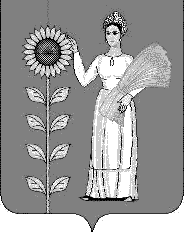 